T.C.GAZİANTEP ÜNİVERSİTESİ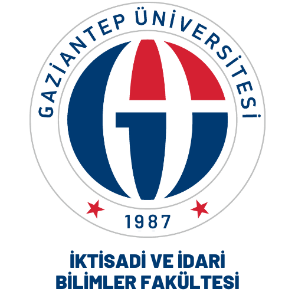 İKTİSADİ VE İDARİ BİLİMLER FAKÜLTESİFARKLI BİRİM ve BÖLÜMDEN DERS ALMA FORMUEK: İlgili ders(ler)in kendi bölümünde açılmadığını gösteren onaylı ders programı (Proliz-OBS Çıktısı)Farklı Birimden Alınacak DersinFarklı Bir Birimden veya Farklı Bir Üniversiteden Ders Alma MADDE 15– (1) Yaz okulunda öğrencinin kayıtlı bulunduğu programda almak istediği ders açılmadığı takdirde, öğrenci bu derse ilgili birim yönetim kurulu tarafından onaylanmış eşdeğer dersi üniversite içinden bir başka programdan veya bir başka yükseköğretim kurumundan alabilir. (2) Öğrenci diğer yükseköğretim kurumundan ders alabilmesi için; a)Bölüm başkanlığına bir dilekçeyle başvurur. İlgili bölüm ve birim yönetim kurulu seçilen derslerin yerel ve AKTS (ECTS) kredileri vb. ölçütleri açısından programdaki derslere eşdeğer olduğunun onaylanması gereklidir. b)Üniversiteye kayıt yaptığı programın ilgili yıldaki taban puanı diğer yükseköğretim kurumundaki programın taban puanından düşük veya bu puana eşit; puan türünün ise aynı olması gereklidir. (3) Öğrencinin bir başka yükseköğretim kurumundan ders alması durumunda yaz okulu yönergesinin Madde 12 (1) geçerlidir. (4) Başka bir yükseköğretim kurumunun yaz okulundan ders alan öğrenci, yaz okulu sonunda, almış olduğu ders veya derslere ait onaylı not döküm belgesini (transkript) dilekçesiyle birlikte güz yarıyılı ders başlama tarihinden en az on beş (15) gün önce bölüm başkanlığına sunmak zorundadır. Öğrencinin ibraz ettiği not dökümündeki notlar, ilgili birimin tabi olduğu yönetmeliğe göre nota dönüştürülerek ilgili birim yönetim kurulu kararıyla birlikle öğrencinin not belgesine işlenmek üzere ÖİDB’ye gönderilir. (5) Diğer üniversitelerden gelen öğrenciler de ücretini ödemek ve diğer yükümlülükleri yerine getirmek koşuluyla Gaziantep Üniversitesinde açılan yaz okulu derslerine kayıt yaptırabilirler. Bu öğrenciler, Gaziantep Üniversitesinin ilgili mevzuatlarına tabidirler. Başka üniversitelerden, Üniversitemiz yaz okuluna gelen öğrencilere aldıkları derslerin adını, kredisi ve başarı notunu gösteren bir belge, yaz okulu sonunda ÖİDB tarafından verilir.ÖğrencininÖğrencininÖğrencininÖğrencininAdı SoyadıÖğrenci Numarası:T.C Kimlik NoBölümü:Danışmanı:Telefon:E-posta :Adres:Bölümümde katalogda ilgili yarıyıllar için belirtilen sayıda seçmeli ders açılmaması / ilgili ders(ler)in yaz okulunda açılmaması nedeniyle Gaziantep Üniversitesi Yaz Okulu Yönergesi’ nin 15. Maddesine istinaden aşağıda belirttiğim farklı üniversite (YAZ OKULU) / fakülte (YAZ OKULU) / bölüm deki aşağıda belirtilen dersi/dersleri alabilmem hususunda gereğini arz ederim.Bölümümde katalogda ilgili yarıyıllar için belirtilen sayıda seçmeli ders açılmaması / ilgili ders(ler)in yaz okulunda açılmaması nedeniyle Gaziantep Üniversitesi Yaz Okulu Yönergesi’ nin 15. Maddesine istinaden aşağıda belirttiğim farklı üniversite (YAZ OKULU) / fakülte (YAZ OKULU) / bölüm deki aşağıda belirtilen dersi/dersleri alabilmem hususunda gereğini arz ederim.Bölümümde katalogda ilgili yarıyıllar için belirtilen sayıda seçmeli ders açılmaması / ilgili ders(ler)in yaz okulunda açılmaması nedeniyle Gaziantep Üniversitesi Yaz Okulu Yönergesi’ nin 15. Maddesine istinaden aşağıda belirttiğim farklı üniversite (YAZ OKULU) / fakülte (YAZ OKULU) / bölüm deki aşağıda belirtilen dersi/dersleri alabilmem hususunda gereğini arz ederim.Bölümümde katalogda ilgili yarıyıllar için belirtilen sayıda seçmeli ders açılmaması / ilgili ders(ler)in yaz okulunda açılmaması nedeniyle Gaziantep Üniversitesi Yaz Okulu Yönergesi’ nin 15. Maddesine istinaden aşağıda belirttiğim farklı üniversite (YAZ OKULU) / fakülte (YAZ OKULU) / bölüm deki aşağıda belirtilen dersi/dersleri alabilmem hususunda gereğini arz ederim.Tarih: …. / .… / 20….İmza:Dersin KoduDersin AdıKredi (T+U)AKTSAldığı ÜniversiteAldığı BölümAlacağıYarıyıl12345678